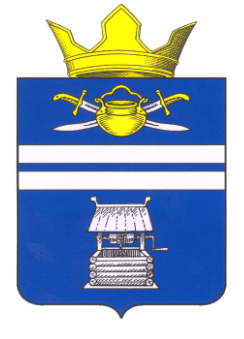 АДМИНИСТРАЦИЯЧИЛЕКОВСКОГО  СЕЛЬСКОГО  ПОСЕЛЕНИЯКОТЕЛЬНИКОВСКОГО  МУНИЦИПАЛЬНОГО  РАЙОНАВОЛГОГРАДСКОЙ  ОБЛАСТИ404385,  Волгоградская обл.,  Котельниковский р-н.,  пос. Равнинный,  ул. Центральная,19.   (  (84476)   7-63-60;ИНН – 3413008832,   КПП – 341301001,   БИК – 041806001,   ОГРН – 1053458080466,   Е-mail: chilekowo2015@yandex.ruПОСТАНОВЛЕНИЕот 10.09.2021  г.                                                                                                           № 43  «О внесении изменений в постановление администрации Чилековского сельского поселения Котельниковского муниципального  района Волгоградской области от 24.08.2017 года № 14 «Об утверждении административного регламента предоставления администрацией Чилековского сельского поселения Котельниковского муниципального района Волгоградской области муниципальной услуги «Предоставление разрешения  на осуществление земляных работ на территории Чилековского сельского поселения».    В соответствии с Федеральным законом от 06.10.2003г. № 131-ФЗ «Об общих принципах организации местного самоуправления в Российской Федерации», Федеральным законом от 27.07.2010г. № 210-ФЗ «Об организации предоставления государственных и муниципальных услуг», постановлением главы Чилековского сельского поселения от 14.03.2018 г. № 21 «О Порядке разработки и утверждения административных регламентов предоставления муниципальных услуг», Уставом Чилековского  сельского поселения, администрация Чилековского  сельского поселения постановляет:Внести изменения в постановление администрации Чилековского сельского поселения Котельниковского муниципального  района Волгоградской области от 24.08.2017 года  № 14 «Об утверждении административного регламента предоставления администрацией Чилековского сельского поселения Котельниковского муниципального района Волгоградской области муниципальной услуги «Предоставление разрешения  на осуществление земляных работ на территории Чилековского сельского поселения».-  в разделе 2 « Стандарт предоставления муниципальной услуги»  п.2.4 по тексту вместо слов  « не более 30 дней» читать « 3 рабочих дня со дня поступления заявления».2. Контроль над исполнением настоящего постановления оставляю за собой3. Настоящее постановление вступает в законную силу со дня подписания и  подлежит официальному обнародованию.Глава Чилековского сельского поселения	А.А.Авдеев